Einladung zum Entwicklungs‧gespräch über Ihr KindLiebe      [Anrede]     , 
ich lade Sie und Ihr Kind zu einem Gespräch ein: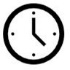 Wann? am   [Datum im Format TT.MM.JJ]  	     um      [Uhrzeit HH:MM]     ,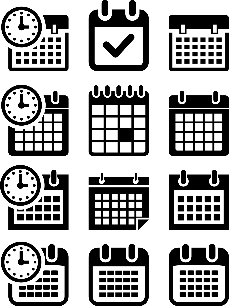 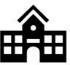 Wo?      [Ort]     .  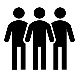 Wer?   Kind     Eltern/Elternteil     Lehrerin Wir sprechen über: 	Wie fühlt sich Ihr Kind in der Schule?Welche Lernerfolge gibt es?Welche Sprachentwicklung gibt es?Welche Hilfe braucht Ihr Kind?     [weitere Fragen, Inhalte]     Bitte schneiden Sie den Zettel ab und unterschreiben Sie ihn.Geben Sie den Zettel bis      [Datum im Format TT.MM.JJ]      an die Schule zurück.Mit freundlichen Grüßen     [Unterschrift]     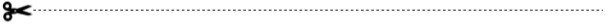 Entwicklungs‧gesprächLiebe _______________________________,Mit freundlichen Grüßen___________________________Datum und Unterschrift Eltern/ElternteilDas müssen Sie tun:eintragen  (Name Lehrerin)auswählen, ankreuzen (X) und ausfüllen ausfüllen und unterschreiben Ich kann/wie können       am ______________         um _________ kommen.Wir brauchen einen neuen Termin.Wir wünschen eine/n Dolmetscher/in. 